Drug Information Sheet("Kusuri-no-Shiori")InjectionPublished: 09/2023For further information, talk to your doctor or pharmacist.The information on this sheet is based on approvals granted by the Japanese regulatory authority. Approval details may vary by country. Medicines have adverse reactions (risks) as well as efficacies (benefits). It is important to minimize adverse reactions and maximize efficacy. To obtain a better therapeutic response, patients should understand their medication and cooperate with the treatment.The information on this sheet is based on approvals granted by the Japanese regulatory authority. Approval details may vary by country. Medicines have adverse reactions (risks) as well as efficacies (benefits). It is important to minimize adverse reactions and maximize efficacy. To obtain a better therapeutic response, patients should understand their medication and cooperate with the treatment.Brand name:hCRH "TANABE" Injection 100mcgActive ingredient:Corticorelin (human)Dosage form:injectionImprint or print on wrapping: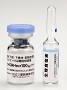 Effects of this medicineThis medicine is synthetic corticotropin releasing hormone (CRH). It promotes the production and secretion of adrenocorticotropic hormone (ACTH) in the anterior pituitary. Secreted ACTH promotes the production and secretion of cortisol in the adrenal cortex.It is usually used for hypothalamic / pituitary / adrenocortical hormone secretory function tests.Effects of this medicineThis medicine is synthetic corticotropin releasing hormone (CRH). It promotes the production and secretion of adrenocorticotropic hormone (ACTH) in the anterior pituitary. Secreted ACTH promotes the production and secretion of cortisol in the adrenal cortex.It is usually used for hypothalamic / pituitary / adrenocortical hormone secretory function tests.The following patients may need to be careful when using this medicine.Be sure to tell your doctor and pharmacist.・If you have previously experienced any allergic reactions (itch, rash, etc.) to any medicines or foods.・If you are pregnant or breastfeeding.・If you are taking any other medicinal products. (Some medicines may interact to enhance or diminish medicinal effects. Beware of over-the-counter medicines and dietary supplements as well as other prescription medicines.)The following patients may need to be careful when using this medicine.Be sure to tell your doctor and pharmacist.・If you have previously experienced any allergic reactions (itch, rash, etc.) to any medicines or foods.・If you are pregnant or breastfeeding.・If you are taking any other medicinal products. (Some medicines may interact to enhance or diminish medicinal effects. Beware of over-the-counter medicines and dietary supplements as well as other prescription medicines.)Dosing schedule (How to take this medicine)・Your dosing schedule prescribed by your doctor is((            to be written by a healthcare professional))・In general, this medicine is slowly injected intravenously over 30 seconds.・It is injected on an empty stomach early morning of the examination date.Dosing schedule (How to take this medicine)・Your dosing schedule prescribed by your doctor is((            to be written by a healthcare professional))・In general, this medicine is slowly injected intravenously over 30 seconds.・It is injected on an empty stomach early morning of the examination date.Precautions while taking this medicinePrecautions while taking this medicinePossible adverse reactions to this medicineThe most commonly reported adverse reactions include hot feeling and flushing around the head-neck and the face. If any of these symptoms occur, consult with your doctor or pharmacist.The symptoms described below are rarely seen as initial symptoms of the adverse reactions indicated in brackets. If any of these symptoms occur, stop taking this medicine and see your doctor immediately.・facial pallor, cold sweat, dizziness on standing up [shock]・difficulty breathing, hives, generalized itching [anaphylaxis]・visual disturbance, headache, vomiting [pituitary apoplexy]The above symptoms do not describe all the adverse reactions to this medicine. Consult with your doctor or pharmacist if you notice any symptoms of concern other than those listed above.Possible adverse reactions to this medicineThe most commonly reported adverse reactions include hot feeling and flushing around the head-neck and the face. If any of these symptoms occur, consult with your doctor or pharmacist.The symptoms described below are rarely seen as initial symptoms of the adverse reactions indicated in brackets. If any of these symptoms occur, stop taking this medicine and see your doctor immediately.・facial pallor, cold sweat, dizziness on standing up [shock]・difficulty breathing, hives, generalized itching [anaphylaxis]・visual disturbance, headache, vomiting [pituitary apoplexy]The above symptoms do not describe all the adverse reactions to this medicine. Consult with your doctor or pharmacist if you notice any symptoms of concern other than those listed above.Storage conditions and other informationStorage conditions and other informationFor healthcare professional use only      /    /For healthcare professional use only      /    /